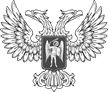 ДОНЕЦКАЯ НАРОДНАЯ РЕСПУБЛИКАУПРАВЛЕНИЕ ОБРАЗОВАНИЯ АДМИНИСТРАЦИИ ГОРОДА ШАХТЁРСКАМУНИЦИПАЛЬНОЕ БЮДЖЕТНОЕ ОБЩЕОБРАЗОВАТЕЛЬНОЕ УЧРЕЖДЕНИЕ«ШАХТЁРСКАЯ ОСНОВНАЯ ШКОЛА №8»(МБОУ «ШАХТЁРСКАЯ ОШ №8»)ул. Львовская, 8, г. Шахтерск, 86207, тел. (06255) 93-1-25 ,е-mail: shah_school8@rambler.ru, идентификационный код: 30347682План совместных мероприятий с ОКУ г. Холмска Сахалинской областиДиректор                                                    Е.А. Кордюкова№/пНаименование учрежденияНаименование закрепленного учрежденияНаименование мероприятиядатаФормат проведенияОтветственный1МУНИЦИПАЛЬНОЕ БЮДЖЕТНОЕ ОБЩЕОБРАЗОВАТЕЛЬНОЕ УЧРЕЖДЕНИЕ "ШАХТЁРСКАЯ ОСНОВНАЯ ШКОЛА №8"ОБЩЕОБРАЗОВАТЕЛЬНОЕ КАЗЕННОЕ УЧРЕЖДЕНИЕ ГОРОДА ХОЛМСКАС целью знакомства с работой учреждения ОКУ г. Холмска обменяться электронной корреспонденцией ноябрьЭлектронная перепискаКордюкова Е.А.2МУНИЦИПАЛЬНОЕ БЮДЖЕТНОЕ ОБЩЕОБРАЗОВАТЕЛЬНОЕ УЧРЕЖДЕНИЕ "ШАХТЁРСКАЯ ОСНОВНАЯ ШКОЛА №8"ОБЩЕОБРАЗОВАТЕЛЬНОЕ КАЗЕННОЕ УЧРЕЖДЕНИЕ ГОРОДА ХОЛМСКАЗапрос-просьба об оказании методической помощи по работе над адаптированными программами для детей с интеллектуальными нарушениямидекабрьЭлектронная перепискаБердянская Л.Б.3МУНИЦИПАЛЬНОЕ БЮДЖЕТНОЕ ОБЩЕОБРАЗОВАТЕЛЬНОЕ УЧРЕЖДЕНИЕ "ШАХТЁРСКАЯ ОСНОВНАЯ ШКОЛА №8"ОБЩЕОБРАЗОВАТЕЛЬНОЕ КАЗЕННОЕ УЧРЕЖДЕНИЕ ГОРОДА ХОЛМСКАМетодическая помощь. Критерии оценивания детей с интеллектуальными нарушениями. декабрьЭлектронная перепискаБердянская Л.Б.4МУНИЦИПАЛЬНОЕ БЮДЖЕТНОЕ ОБЩЕОБРАЗОВАТЕЛЬНОЕ УЧРЕЖДЕНИЕ "ШАХТЁРСКАЯ ОСНОВНАЯ ШКОЛА №8"ОБЩЕОБРАЗОВАТЕЛЬНОЕ КАЗЕННОЕ УЧРЕЖДЕНИЕ ГОРОДА ХОЛМСКАПланирование работы советника директора по воспитанию (из опыта работы ОКУ г. Холмска)февральЭлектронная перепискаМихальцова А.Н.5МУНИЦИПАЛЬНОЕ БЮДЖЕТНОЕ ОБЩЕОБРАЗОВАТЕЛЬНОЕ УЧРЕЖДЕНИЕ "ШАХТЁРСКАЯ ОСНОВНАЯ ШКОЛА №8"ОБЩЕОБРАЗОВАТЕЛЬНОЕ КАЗЕННОЕ УЧРЕЖДЕНИЕ ГОРОДА ХОЛМСКАОрганизация проектной деятельности в ОКУ г. Холмска (обмен опытом) мартКруглый стол онлайнКордюкова Е.А.6МУНИЦИПАЛЬНОЕ БЮДЖЕТНОЕ ОБЩЕОБРАЗОВАТЕЛЬНОЕ УЧРЕЖДЕНИЕ "ШАХТЁРСКАЯ ОСНОВНАЯ ШКОЛА №8"ОБЩЕОБРАЗОВАТЕЛЬНОЕ КАЗЕННОЕ УЧРЕЖДЕНИЕ ГОРОДА ХОЛМСКАОрганизация совместной работы с родителями детей с интеллектуальными нарушениямиапрельОбмен опытом онлайнБердянская Л.Б.7МУНИЦИПАЛЬНОЕ БЮДЖЕТНОЕ ОБЩЕОБРАЗОВАТЕЛЬНОЕ УЧРЕЖДЕНИЕ "ШАХТЁРСКАЯ ОСНОВНАЯ ШКОЛА №8"ОБЩЕОБРАЗОВАТЕЛЬНОЕ КАЗЕННОЕ УЧРЕЖДЕНИЕ ГОРОДА ХОЛМСКААлгоритм работы над рабочей программой для детей с интеллектуальными нарушениями (методическая помощь) на новый 2023-2024 учебный годмайОнлайнБердянская Л.Б.